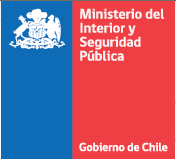 ANEXO N° 2ACREDITACIÓN DE LUGAR DE FUNCIONAMIENTO SOLO PARA PROYECTOS DE IMPLEMENTACIÓN Y EQUIPAMIENTO DE MENOR ENVERGADURA 2021.FECHA ______/______/_______Yo,………………………………………………………………………………….. Presidente o Representante Legal de la organización postulante…………….…………………………………………………………………………. declaro que el lugar donde funcionamos y sesionamos se encuentra ubicado en calle …….…………………………………………………………………………………………………….……..………… Población o Villa………………….……….…………………………..Comuna………………………………….. Región……………………..………… Declaro bajo juramento lo siguiente:Que el lugar de funcionamiento acreditado mediante el presente documento, en ningún caso corresponde al domicilio particular de una persona natural, sea o no integrante de la directiva de la organización postulante.Asimismo, tomo pleno conocimiento que lugar de funcionamiento, podrá ser objeto de auditorías por parte del Fondo Social, con la finalidad de verificar que los recursos públicos adjudicados hayan sido invertidos de acuerdo al proyecto postulado y aprobado._______________________________________________________________________________NOMBRE, FIRMA  DE PRESIDENTE O REPRESENTANTE LEGAL DE LA ORGANIZACIÓN POSTULANTENota: Es obligatorio completar todos los campos